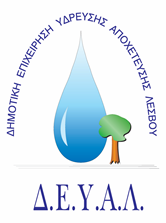   ΔΗΜΟΤΙΚΗ ΕΠΙΧΕΙΡΗΣΗ                                                              Ημερομηνία:20-05-2020ΥΔΡΕΥΣΗΣ ΑΠΟΧΕΤΕΥΣΗΣ                                             ΛΕΣΒΟΥ                                                                                                          Προς                                                                                                          Δ.Ε.Υ.Α. ΛέσβουΕΝΔΕΙΚΤΙΚΟΣ  ΠΡΟΥΠΟΛΟΓΙΣΜΟΣ	Προς Υπογραφή Προσφέροντος ή Εκπροσώπου του……………………………………………………… Όνομα υπογράφοντος……………………………………………….Αρ. Δελτίου Ταυτότητας/ΔιαβατηρίουΥπογράφοντος………………………………………………..Ιδιότητα υπογράφοντος……………………………………………… ΘΕΜΑ: Προμήθεια μονοφασικών αντλιών για τις ανάγκες των Ε.Ε.Λ. των Δ.Ε. Πλωμαρίου, Μήθυμνας, Καλλονής, Μυτιλήνης και Ερεσού .Αρ. πρωτ. 5013/20-05-2020Α/ΑΠΟΣΟΤΗΤΑΠΕΡΙΓΡΑΦΗΤΙΜΗ ΜΟΝ. ΚΟΣΤΟΣ110Βυθιζόμενη μονοφασική αντλία (καθίζησης) ισχύος 750W με ενσωματωμένο φλοτέρ, μέγιστο βάθος βύθισης 7m, μέγιστο μανομετρικό 9m, μέγιστη παροχή 14m3/h, έξοδος 1,1/4”, μέγιστη διάμετρος στερεού 25mm. (Συνημμένα τεχνικά χαρακτηριστικά)80,00800,00ΚΑΘΑΡΗ ΑΞΙΑΚΑΘΑΡΗ ΑΞΙΑΚΑΘΑΡΗ ΑΞΙΑΚΑΘΑΡΗ ΑΞΙΑ800,00ΦΠΑ 17%ΦΠΑ 17%ΦΠΑ 17%ΦΠΑ 17%136,00ΣΥΝΟΛΟΣΥΝΟΛΟΣΥΝΟΛΟΣΥΝΟΛΟ936,00